23.04.2020 r. – czwartekTemat tygodnia: Dbamy o przyrodęTemat dnia: Świeże powietrzeCo to jest powietrze? Jak powstaje smog?https://www.youtube.com/watch?v=ds4Rog1h7bAhttps://www.youtube.com/watch?v=YhxtIiyW0MsZabawa z wykorzystaniem zmysłu węchu – Co to za zapachy?Dzieci wąchają zapachy wydzielane przez różne substancje, np.: perfumy, rozgnieciony czosnek, utarty chrzan, płyn do płukania tkanin, odświeżacz powietrza, zapachowe zawieszki samochodowe, skórkę cytrusów, kapustę kiszoną itp.Dzieci jeszcze raz wąchają rzeczy i oceniają, czy dany zapach jest przyjemny, czy im się podoba.Ćwiczenia ortofoniczne na podstawie wiersza B. Szelągowskiej Dbamy o przyrodę.Proszę przeczytać wiersz i zapytać dzieci: W jaki sposób możemy dbać o przyrodę? Powtórzyć wiersz, a dzieci powtarzają fragment tekstu: Sia, sio, siu, sia, sio, si – jakie śliczne mamy dni!W parku kwitną na rabatkachkwiatki kolorowe.Pod drzewami, wzdłuż alejek,stoją kosze nowe.Sia, sio, siu, sia, sio, si –jakie śliczne mamy dni!Dzięcioł puka w stare drzewo,obserwując dzieci,jak do kosza wyrzucająpo pikniku śmieci.Sia, sio, siu, sia, sio, si –jakie śliczne mamy dni!Jeżyk z liści się wygrzebał,pyszczek swój zadziera.Teraz patrzy, jak rodzinajedzie na rowerach.Sia, sio, siu, sia, sio, si –jakie śliczne mamy dni!A w ogrodzie, obok parku,słowik cudnie śpiewa.To z radości – wzdłuż aleiktoś posadził drzewa.Sia, sio, siu, sia, sio, si –jakie śliczne mamy dni!Nawet słonko, choć wysoko,jakoś mocniej świeci.Lubi patrzeć się, jak dbająo przyrodę dzieci!Sia, sio, siu, sia, sio, si –jakie śliczne mamy dni!Praca plastyczna Papierowe ślimaczki.Potrzebne rzeczy: Kolorowe gazety, nożyczki, klej, kredki, papier kolorowy.Dzieci tną gazety na paski. Sklejają je ze sobą i nawijają na kredkę ołówkową, by nadać im okrągły kształt. Na końcu paska z jednej strony przyklejają czułki z papieru i dorysowują na nich oczy. 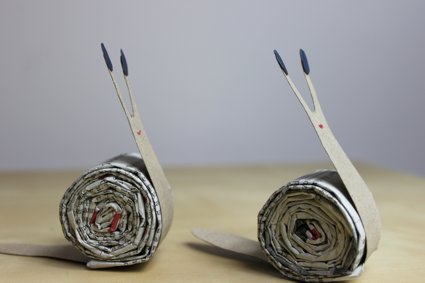 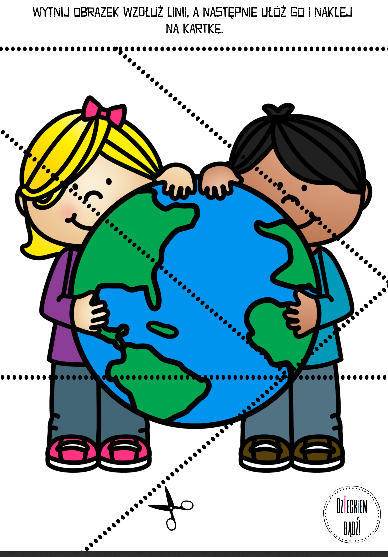 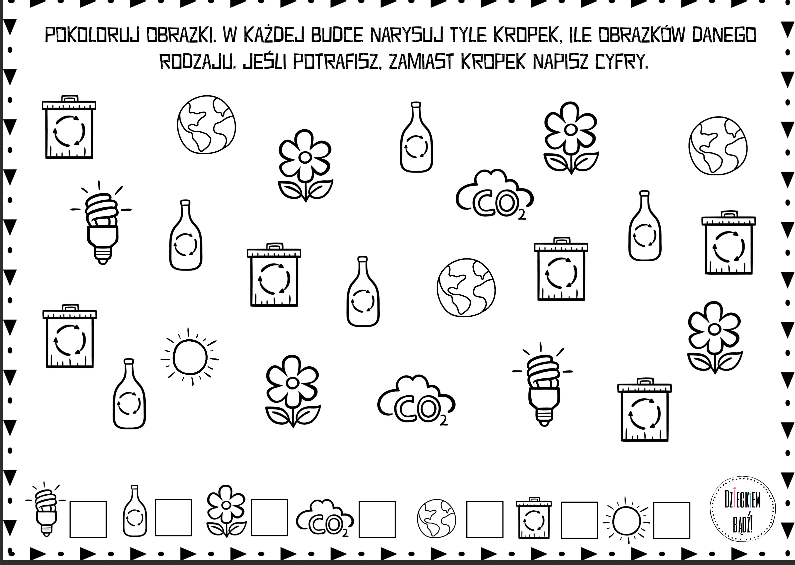 